Walking for water plan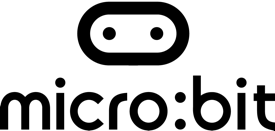 IntroductionIn this activity, students learn about Aysha, a girl from Ethiopia and how far she has to walk for water. They then create a step counter to track their own steps and are challenged to walk the same number of steps as Aysha does in 1 day over 4 days.  Time: 60 minutes+Learning objectivesTo develop empathy and understanding for othersTo design and program a step counter using micro:bitTo use the step counter and undertake a ‘walking for water’ challengeMaterials needed: lesson slides, large sheets of paper, MakeCode editor, micro:bits, battery packs, Walking for water sample files, materials to attach step counters (e.g. bands or elastic and tape). Aysha’s story (10 minutes)Show the video telling Aysha’s story (slide 2).Discuss Aysha’s daily walk for water as a class, using the questions on slide 3 as a guide. Estimate as a class the number of steps Aysha walks every day. Walking for water challenge (10 minutes)Introduce the waling for water challenge (slide 4).Use slide 5 to discuss the tasks to complete and give out large pieces of paper for students to complete their design.Step counter algorithm (15 minutes+)Show students a prototype of the step counter (a micro:bit with the example hex file running on it). Ask them to consider how they think the code is working. Invite them to write their own algorithm for a step counter, supporting them as appropriate and using the example on slide 6 if helpful.  Coding their step counter (15 minutes+)Ask students to write their program using the MakeCode editor and their algorithm, working through problems and regularly testing and debugging their code (slide 7). Give appropriate support depending on your students’ level. Example code is given on slide 8 or can be downloaded.Once they have a working program, ask students to download it to their micro:bit. Allow students to choose suitable materials (if you have them) to attach their step counter to their shoe, ankle or wrist and try out their step counter. Walking for water challenge (over the course of 4 days)Give students a suitable time period to carry out their walking for water challenge. They can record their steps each day in any way you agree. Evaluating their step counter and challenge (10 minutes)Invite students to share the results from their challenge (awarding prizes if you wish). Review and discuss what they have learnt during this project (slide 9). 